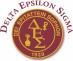    DELTA EPSILON SIGMADELTAFaculty Advisor Form2023-24 Academic Year
Submit only if there is a change from previous year.College/University:Mailing Address:Chapter Name:Previous Faculty Moderator: New Faculty Moderator: Telephone Number:Email Address:Mail form to:Delta Epsilon Sigma Arts & Sciences BACH 305 Neumann University 1 Neumann Drive Aston, PA 19014-or-Email completed form to: DESnational@Neumann.edu